INDICAÇÃO Nº 2121/2023    Assunto: Solicita manutenção asfáltica/tapa buracos na Estrada Municipal Alexandre Gava – Jardim Virgínia (fotos anexas).Senhor Presidente,INDICO ao Sr. Prefeito Municipal, nos termos do Regimento Interno desta Casa de Leis, que se digne V. Ex.ª determinar à Secretaria de Obras e Serviços Públicos que execute manutenção asfáltica/tapa buracos na Estrada Municipal Alexandre Gava -  Jardim Virginia, pois bastante deteriorada, causando grandes transtornos.Tendo o exposto, espera-se que seja executado com urgência.SALA DAS SESSÕES, 13 de novembro de 2023.LEILA BEDANIVereadora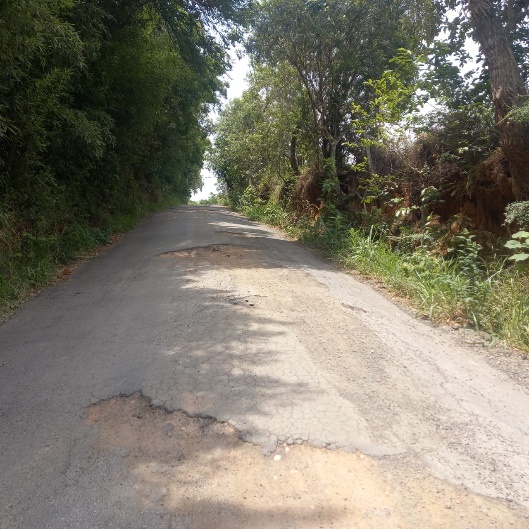 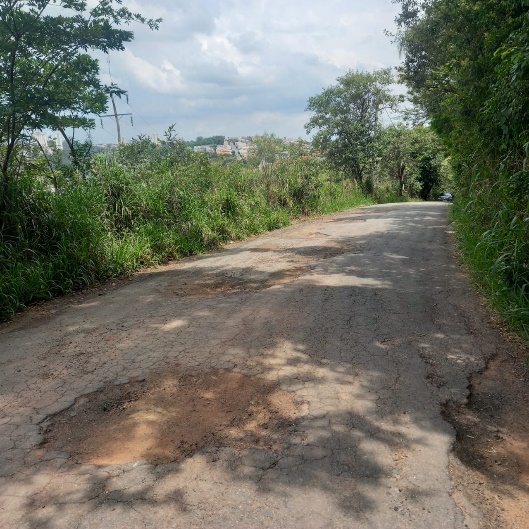 